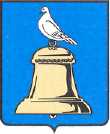 ГЛАВА ГОРОДА РЕУТОВРАСПОРЯЖЕНИЕОб утверждении графика приема населения в Общественной приемной Главы города (ул. Котовского, д.3) на первое полугодие 2015 годаДля обеспечения оперативной связи с жителями города:1. Утвердить график приема населения в Общественной приемной по адресу:          ул. Котовского, д. 3 по вторникам с 15-00.20.01.2015	Турапин Н.Д.	      заместитель Главы Администрации27.01.2015	Репина О.Б.  	      заместитель Главы Администрации03.02.2015	Болотских Л.Ю.  заместитель Главы Администрации - начальник  Правового                                                      управления10.02.2015	Каторов С.А.	      заместитель Главы Администрации17.02.2015      Покамин В.М.     заместитель Главы Администрации24.02.2015	Чинихин Д.Ю     заместитель Главы Администрации-начальник управления           				      жилищно-коммунального хозяйства и   потребительского		                                          рынка03.03.2015      Коваль А.Л..        заместитель Главы Администрации10.03.2015	 Ковалёв Н.Н.      Первый заместитель Главы Администрации17.03.2015	 Юров С.Г.           Глава города24.03.2015	 Турапин Н.Д.      заместитель Главы Администрации31.03.2015	 Репина О.Б.         заместитель Главы Администрации07.04.2015       Коваль А.Л.        заместитель Главы Администрации14.04.2015       Каторов С.А.      заместитель Главы Администрации21.04.2015 	 Покамин В.М.     заместитель Главы Администрации28.04.2015	 Чинихин Д.Ю.    заместитель Главы Администрации- начальник управления           				       жилищно-коммунального хозяйства и   потребительского				                   рынка05.05.2015	 Болотских Л.Ю.  заместитель Главы Администрации-начальник Правового 				       управления12.05.2015	Ковалев Н.Н.	       Первый заместитель Главы Администрации19.05.2015	Юров С.Г.	       Глава города26.05.2015	Турапин Н.Д.	       заместитель Главы Администрации02.06.2015	Репина О.Б.	       заместитель Главы Администрации09.06.2015      Коваль А.Л.	       заместитель Главы Администрации16.06.2015	Каторов С.А.	       заместитель Главы Администрации23.06.2015	Покамин В.М.      заместитель Главы Администрации30.06.2015	Чинихин Д.Ю.     заместитель Главы Администрации-начальник  управления          			                  жилищно-коммунального хозяйства и  потребительского 					       рынка	2. Отделу по работе со СМИ и рекламе опубликовать в средствах массовой информации и разместить на официальном сайте города Реутов график приема населения в Общественной приемной.	3. Контроль за исполнением настоящего распоряжения возложить на заместителя Главы Администрации Коваля А.Л.      Глава города                                                                                                              С.Г.Юровот15.01.2015№6-РГ